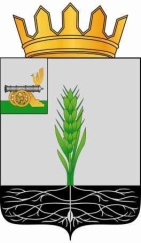 СОВЕТ ДЕПУТАТОВ
МУНИЦИПАЛЬНОГО ОБРАЗОВАНИЯ «ПОЧИНКОВСКИЙ РАЙОН» СМОЛЕНСКОЙ ОБЛАСТИР Е Ш Е Н И Еот  28.02.2018 № 170                                                                                        О работе коммунальных служб на территории муниципального образования «Починковский район  Смоленской области           Заслушав и обсудив информацию В.А.Маненка, начальника Отдела градостроительной деятельности, транспорта, связи и жилищно-коммунального хозяйства Администрации муниципального образования «Починковский район» Смоленской области, о работе коммунальных служб на территории муниципального образования «Починковский район» Смоленской области, Совет депутатов муниципального образования «Починковский район» Смоленской области РЕШИЛ:Информацию о работе коммунальных служб на территории муниципального образования «Починковский район» Смоленской области  принять  к сведению.Председатель Совета депутатовмуниципального образования«Починковский район» Смоленской области                                                                        В.И. Аринченков  